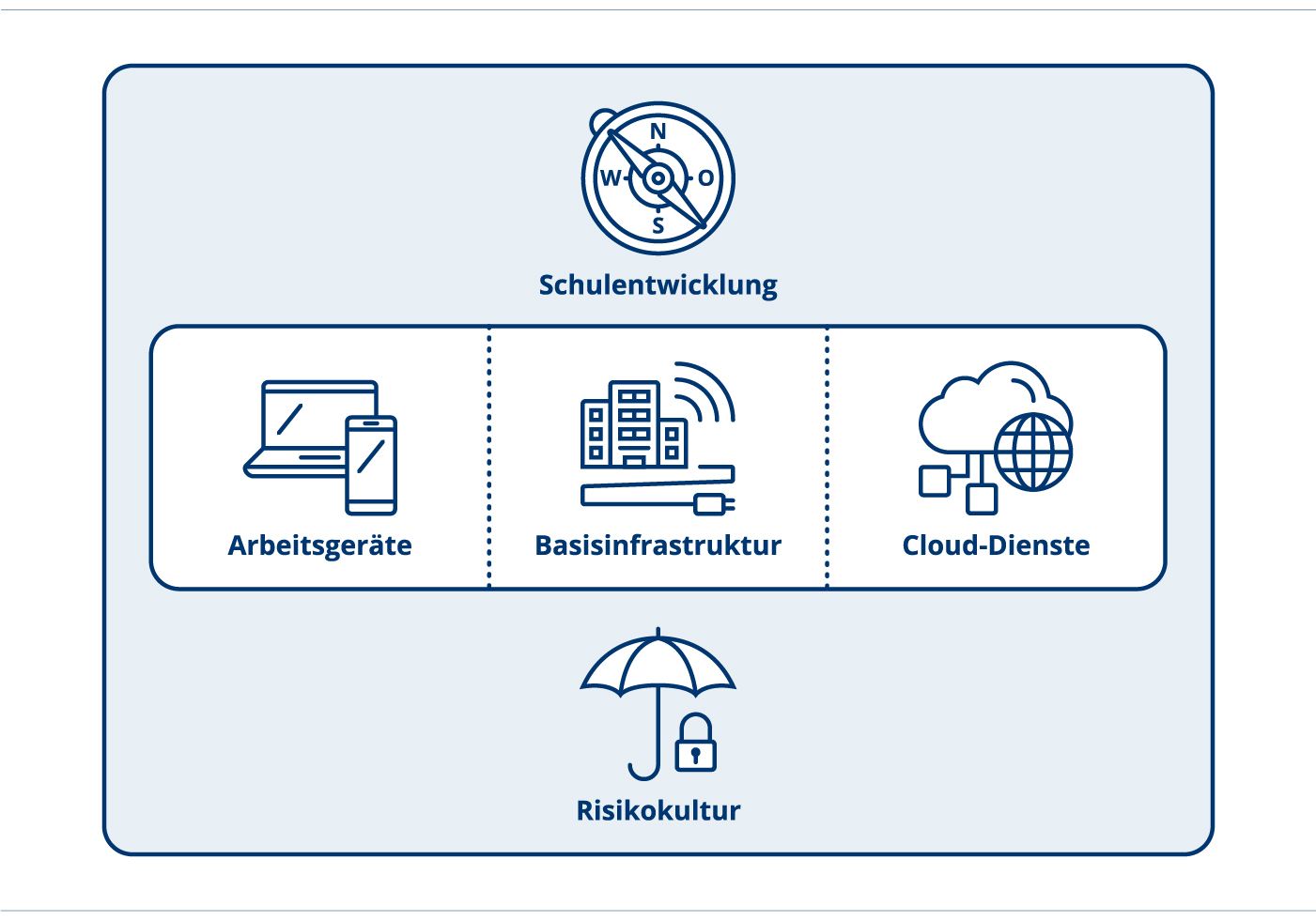 BetriebskonzeptEin Umsetzungsinstrument vom ICT-CoachDokumenten-InformationenHandlungsfeld: 	ArbeitsgeräteFormat:	Text
Thema: 	Betriebskonzept Dokumenten-ID:	https://ict-coach.ch; UI-AG- Betriebskonzept
Version: 	UI-AG-2019-V1.1BetriebskonzeptInhalte und Hintergründe Als Betriebskonzept wird die Gesamtkonzeption der Einrichtung bezeichnet. Es beschreibt und regelt den Auftrag und besteht aus den Elementen: Leitbild, Leistungskonzept sowie Führungs- und Organisationsstruktur.Hier wird festgelegt, wie der Alltag in einer 1:1 Umgebung geregelt ist. Was geschieht …wenn eine neue Schülerin oder ein neuer Schüler eintritt? Login? E-Mailadresse erstellen?wenn ein Gerät nicht zuverlässig funktioniert? wenn ein Gerät defekt ist?wenn Daten verloren gehen? Gibt es ein Backup? ein Schüler oder eine Schülerin die Schule verlässt?Verwendung der VorlageDie Vorlage dient als Hilfe zur Erstellung eines eigenen Betriebskonzepts der Schule Musterhausen. Sie muss den lokalen Gegebenheiten angepasst werden.Weiterführende LinksDie aufgeführten Links verweisen auf Webseiten oder Dokumente, die einen Bezug zu diesem Umsetzungsinstrument aufweisen.Betriebskonzept, Inhalte und AbläufeSupportabläufe sind zu definieren für:Reparaturen von defekten Geräten des Kollegiums oder der LernendenSoftware Updates installierenDatenablage strukturieren, Datenaustausch organisieren, Datensicherung umsetzenNutzer Verwaltung: neue Nutzerinnen und Nutzer erfassen sowie deren Account löschenMail-Accounts erstellenFirewall Einstellungen periodisch überprüfen und Anpassungen vornehmenLizenzen verwalten für Lernplattformen, Lernsoftware und digitale Lehrmittel Datenschutz und Policies kommunizieren und umsetzenStraftaten oder Vergehen gegen die Nutzungsvorgaben definieren und kommunizierenWieder herstellen der Daten nach einem DatenverlustBildrecht und Einverständnis der Eltern einholenInventar der Geräte erstellen und periodisch aktualisieren….ImpressumAutorenteam:	Mitarbeitende der Fachstelle Bildung und ICT
Mitglieder des Vereins «Schule Medien Informatik Zürich» (schmizh) Herausgeber: 	Bildungsdirektion Kanton Zürich
Volksschulamt 
Abt. Pädagogisches
Fachstelle Bildung und ICT
Kontakt:	ict-coach@vsa.zh.chDokumenten-ID:	https://ict-coach.ch; UI-AG- BetriebskonzeptVersion:	V-2019-001Dieses Umsetzungsinstrument kann unter Einhaltung der CC-Lizenz 4.0: CC-BY genutzt werden.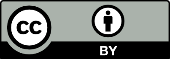 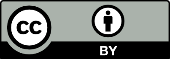 